JapanJapanJapanJapanFebruary 2023February 2023February 2023February 2023SundayMondayTuesdayWednesdayThursdayFridaySaturday1234567891011Foundation Day1213141516171819202122232425Emperor’s Birthday262728NOTES: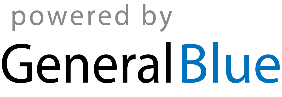 